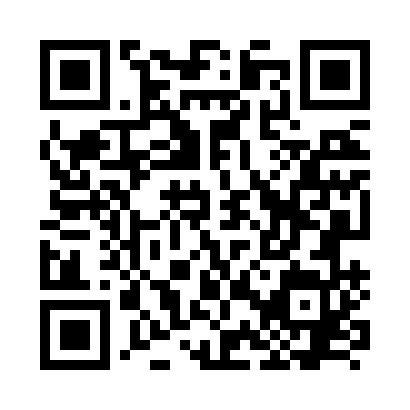 Prayer times for Babelitz, GermanyWed 1 May 2024 - Fri 31 May 2024High Latitude Method: Angle Based RulePrayer Calculation Method: Muslim World LeagueAsar Calculation Method: ShafiPrayer times provided by https://www.salahtimes.comDateDayFajrSunriseDhuhrAsrMaghribIsha1Wed2:535:321:065:128:4211:122Thu2:525:301:065:128:4311:133Fri2:515:281:065:138:4511:134Sat2:505:261:065:148:4711:145Sun2:495:241:065:158:4911:156Mon2:495:221:065:158:5111:167Tue2:485:201:065:168:5311:168Wed2:475:181:065:178:5411:179Thu2:465:161:065:188:5611:1810Fri2:455:141:065:188:5811:1811Sat2:455:121:065:199:0011:1912Sun2:445:111:065:209:0111:2013Mon2:435:091:065:209:0311:2114Tue2:435:071:065:219:0511:2115Wed2:425:061:065:229:0611:2216Thu2:415:041:065:229:0811:2317Fri2:415:021:065:239:1011:2418Sat2:405:011:065:249:1111:2419Sun2:394:591:065:249:1311:2520Mon2:394:581:065:259:1511:2621Tue2:384:561:065:269:1611:2722Wed2:384:551:065:269:1811:2723Thu2:374:541:065:279:1911:2824Fri2:374:521:065:279:2111:2925Sat2:364:511:065:289:2211:2926Sun2:364:501:065:299:2411:3027Mon2:364:491:065:299:2511:3128Tue2:354:471:075:309:2611:3129Wed2:354:461:075:309:2811:3230Thu2:344:451:075:319:2911:3331Fri2:344:441:075:319:3011:33